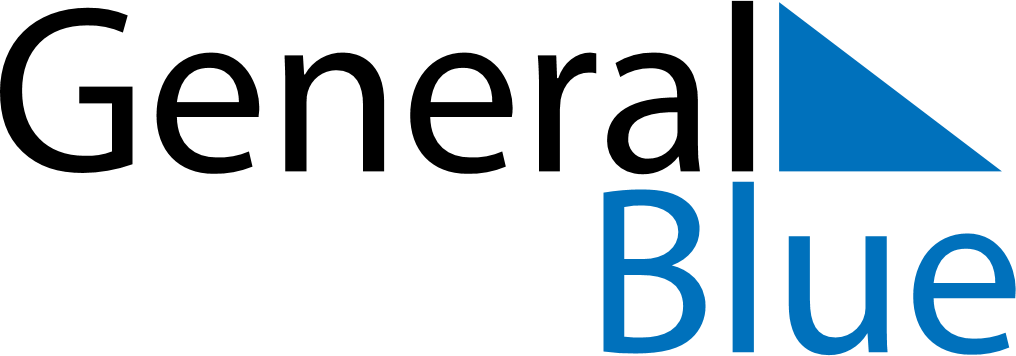 September 2027September 2027September 2027September 2027ChinaChinaChinaMondayTuesdayWednesdayThursdayFridaySaturdaySaturdaySunday1234456789101111121314151617181819Mid-Autumn Festival202122232425252627282930